Information I’ve found about Albert CaveHe’s mentioned in the Book of Remembrance: St Thomas Church, Salisbury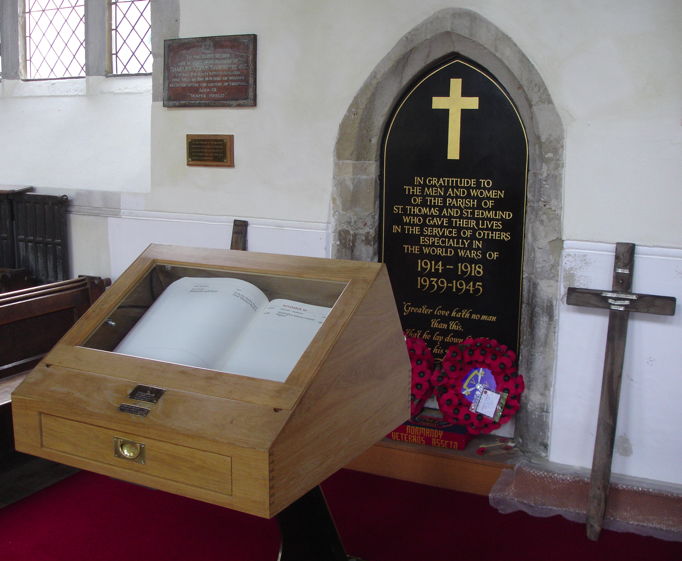 Rhostyllen War Memorial:The Rhostyllen War Memorial commemorates those men of Rhostyllen and Bersham who died in conflicts throughout the world. The memorial, taking the form of two plaques, one in Welsh and one in English, mounted on stone, is sited in the Memorial Gardens.Rhostyllen is a former mining village in the community of Esclusham, in the county borough of Wrexham. Until 1974, Rhostyllen was in the historic county of Denbighshire and, from 1974 to 1996, in the county of Clwyd.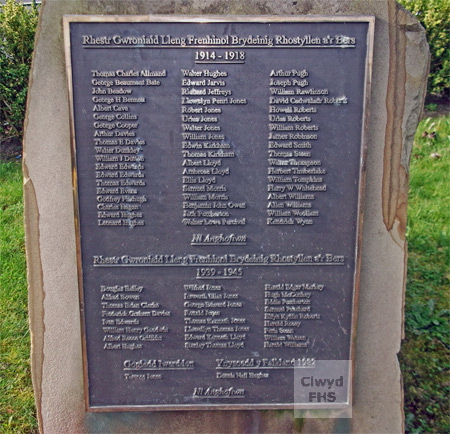 DOZINGHEM MILITARY CEMETERY, Cemetery is located at point ‘A’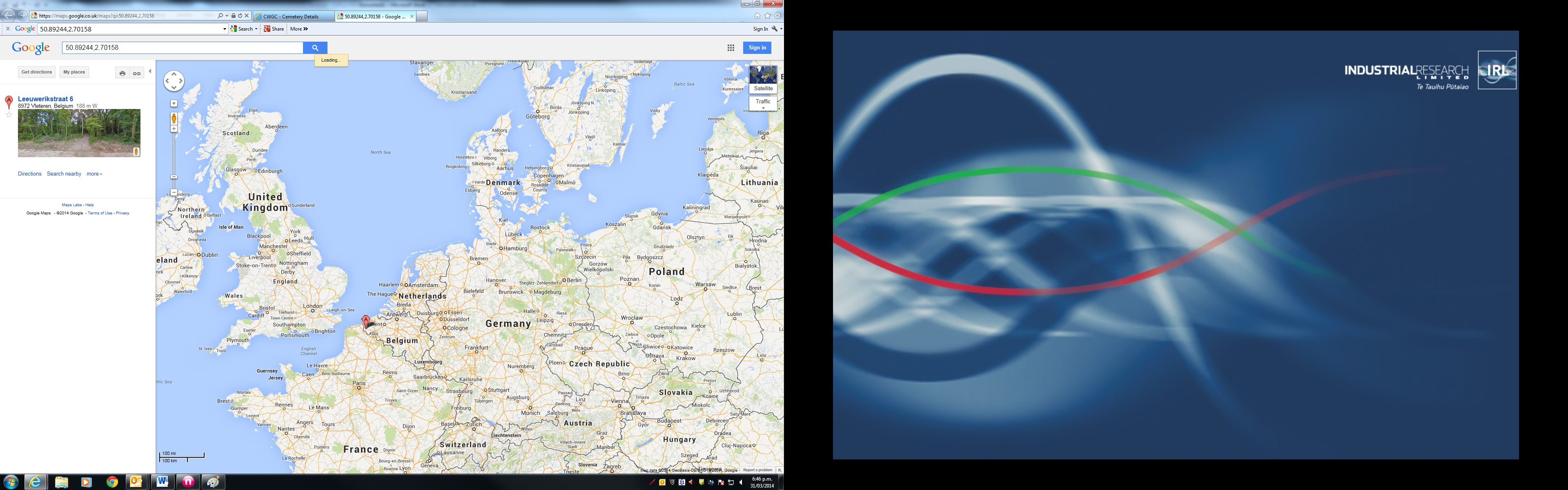 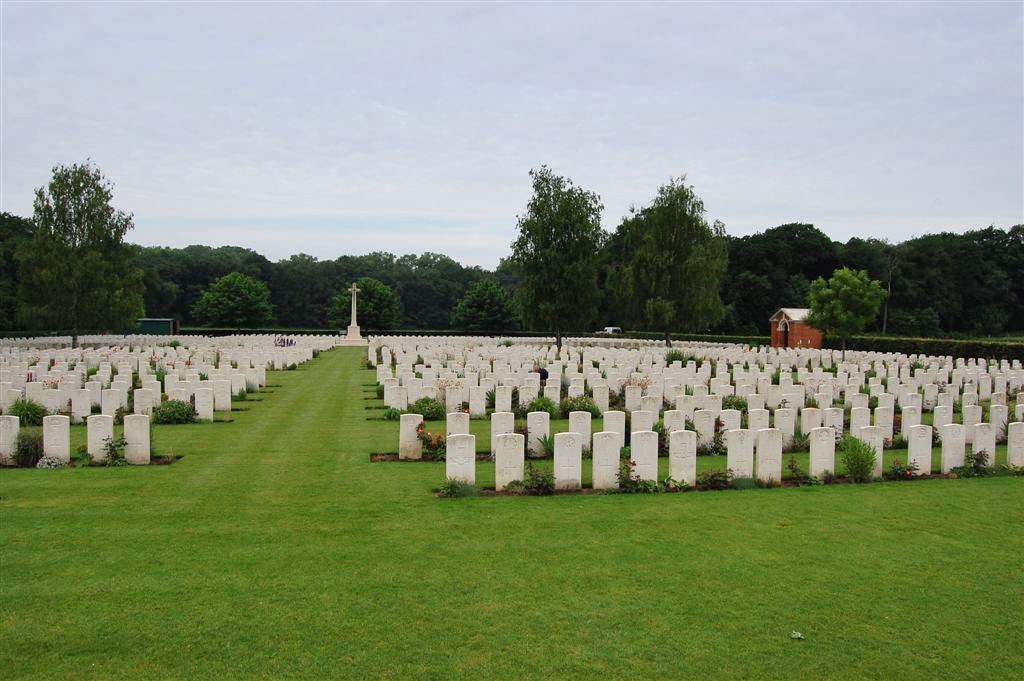 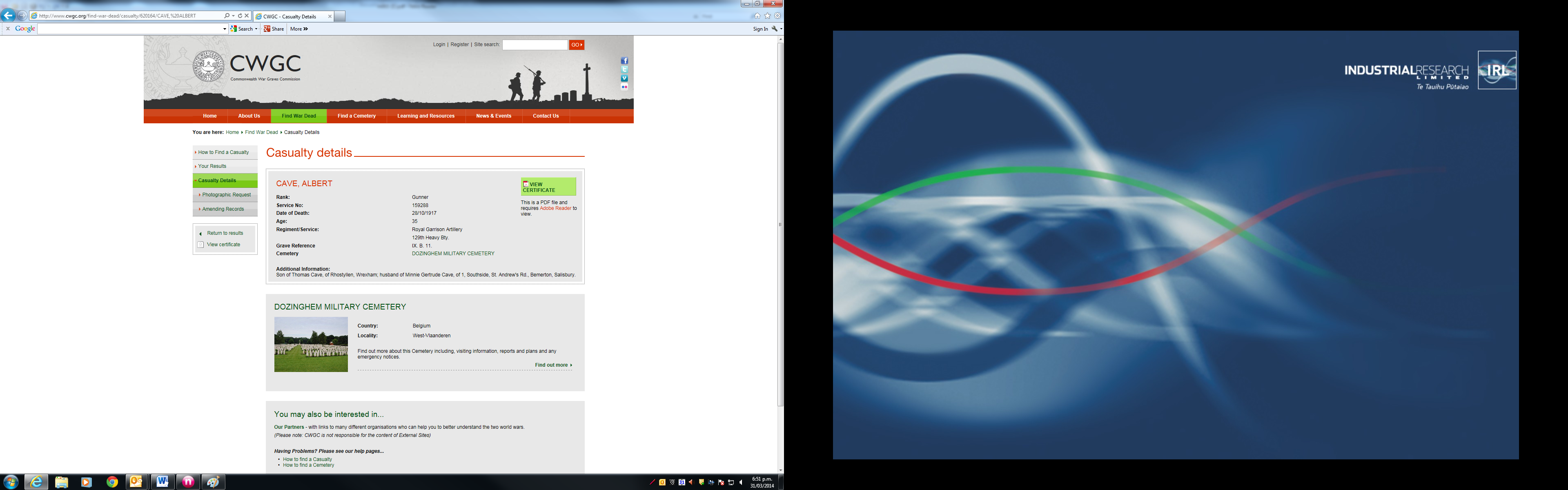 Cemetery Plan – Grave stone located in the middle of the row within the red box below.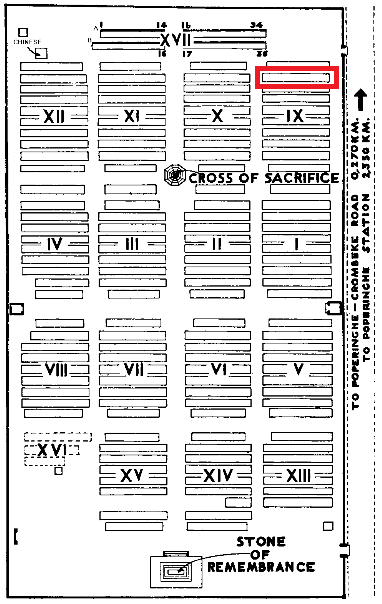 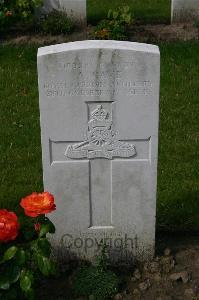 The Heavy Batteries of the Royal Garrison Artillery 
A Heavy Battery of the RGA tows its 60-pounder guns along the roads of Northern France.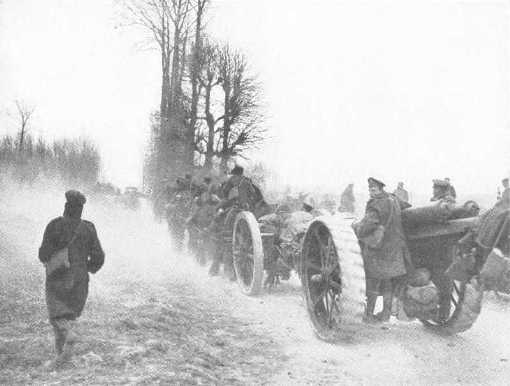 The role of the Heavy Battery Heavy Batteries RGA were equipped with heavy guns, sending large calibre high explosive shells in fairly flat trajectory fire.The usual armaments were 60 pounder (5 ich) guns, although some had obsolescent 5 inch howitzers. As British artillery tactics developed, the Heavy Batteries were most often employed in destroying or neutralising the enemy artillery, as well as putting destructive fire down on strongpoints, dumps, store, roads and railways behind enemy lines. The armaments of each battery will be given as details are added.Died from his wounds on 28th October 1917 in I believe The third battle of Ypres (or Passchandaele) 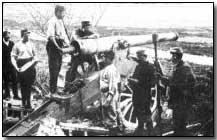 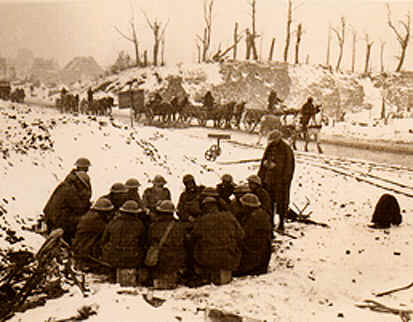 NameServiceDiedAgeDetailsCemetery/MemorialGunner
Albert
CAVE
159288Royal Garrison Artillery (129th Heavy Bty.)28 Oct 191735Son of Thomas Cave, of Rhostyllen; husband of Minnie Gertrude Cave, of 1, Southside, St. Andrew's Road, Bemerton, Salisbury, England.Dozinghem Militry Cemetery, West-Vlaanderen, Belgium.129thDeployed: France, 27 March 1916 